Name: 									Period:Kitchen Safety & Sanitation   Grease FiresThree GOOD ways to put out a grease fire: _______________ , _______________ , &_______________. Two BAD ways to put out a grease fire: _______________  & _______________ . Cooking SurfacesTurn __________ away from the front of the range.When cooking hot foods, lift lids away from you.OvenUse ______________ or oven mitts for handling hot pans. 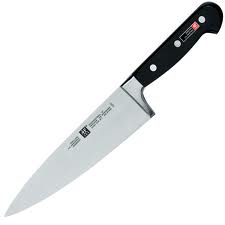 Knives ___________ knives are ___________ dangerous and less efficient than sharp knives.First AidBurns: Place burned area under _________ running water. Cut: Apply ____________ over wound. 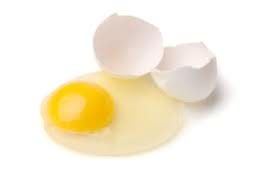 Sanitation RulesAlways wash hands for a minimum of ____ seconds with hot soapy water.Wash your hands ________________ and ________________ handling raw meat, poultry, or eggs. Cross ContaminationThe _____________ of harmful bacteria from one person, object or place to another.BacteriaDisease causing organism that needs four conditions for bacterial growth:1_________________ 2_________________3_________________4_________________Food Borne IllnessFood-borne illness results from eating ________________ foods containing poisonous toxins.	Fever, headache and digestive troubles are symptoms of food-borne illness. When in ____________ , _____________ it out! _________________Sources: Improperly canned foods, honey, low acid foods. Symptoms: Affects nervous system, double vision, not able to speak or swallow. __________________Sources: undercooked ground beef, un-pasteurized milk, fruit juice, fresh fruits & vegetables, fecal matter and infected soil. Symptoms: cramps, diarrhea, nausea, vomiting, & fever.	*E-coli will be killed by cooking to a high enough temperature.__________________Source: Toxins from fecal bacteria; changing diapers/going to the bathroom and NOT washing hands. Symptoms: fever, loss of appetite, nausea, vomiting and jaundice.__________________Sources: fresh poultry, raw eggs. Symptoms: cramps, diarrhea, nausea, chills, fever, and headache.__________________Source: spread through human mucous contact to food source; sneezing/coughing not washing hands. Symptoms: nausea, vomiting and diarrhea.___________________Most often been associated with unpasteurized dairy products, contaminated water, poultry and produce.Danger Zone _______ to _________Food should NOT be in the danger zone for more than _______ hours! Keep hot foods _____ and cold foods ________ ! Reheating: Heating, reheating and serving foods: ______ degrees.Internal Food TemperaturesSeafood, beef, veal, lamb, pork: ______ degrees.Ground meats (pork, beef, lamb): ______ degrees. All poultry (whole or ground): ______ degrees. Safe Ways to Thaw FoodIn the _________  for 2-3 days. Under __________ running water, or a sink full of cold water, change water every 30 minutes, in the ______________.  NEVER defrost foods at ___________ temperature.